9 класс география. Проверочный тест после окончания I полугодия
I вариант1. С какими странами Россия имеет только морские границы:а) США, Япония; б) Швеция, Турция; в) Грузия, Казахстан; г) КНДР, Белоруссия.2. С какой страной Россия имеет территориальные споры:а) Армения; б) Узбекистан; в) Япония; г) Белоруссия.3. Выберите верный вариант о географическом положении России:а) территория омывается водами морей трех океанов;б) общая площадь территории составляет около 22 млн. км2;в) протяженность территории с запада на восток около 3 тыс. км;г) самая северная точка находится на островах Новая Земля.4. Кавказские горы расположены вдоль границы России с:а) Турцией; б) Арменией; в) Ираном; г) Грузией.5. В каком городе самые не благоприятные природные условия для жизни населения:а) Волгоград; б) Воркута; в) Казань; г) Владивосток.6. Назовите минеральные ресурсы, сосредоточенные в основном в европейской части России:а) нефть и газ; в) оловянные руды и поваренная соль;б) каменный уголь и золото; г) железные руды и калийные соли.7. Максимальные запасы гидроэнергетических ресурсов сосредоточены в бассейне:а) Волги; б) Енисея; в) Оби; г) Амура.8. Определите основные районы размещения природных ресурсов и основные районы их потребления:а) совпадают: и ресурсы, и потребление в европейской части;б) совпадают: и ресурсы, и потребление в азиатской части;в) не совпадают: ресурсы в европейской части, потребление – в азиатской;г) не совпадают: ресурсы в азиатской части, потребление – в европейской.9. Наибольшая доля городского населения характерна для:а) Мурманской области; в) Республики Дагестан;б) Краснодарского края; г) Ставропольский край.10. Выберите неверный вариант:а) миграция – механическое движение населения;б) село – населенный пункт с численностью населения < 12 тыс. человек;в) депопуляция – рост городов;г) естественный прирост – разница между рождаемостью и смертностью.11. Выберите верные утверждения.а) русские значительно преобладают над другими народами;б) средняя продолжительность жизни в России выше, чем в Западной Европы и Японии;в) численность населения России в 2 раза больше населения США;г) татары относятся к индоевропейской языковой семье.12. Соотношение полов в России:а) примерно равное; б) незначительно преобладают мужчины;в) незначительно преобладают женщины; г) значительно преобладают женщины старшего возраста.13. Выберите диаграмму, которая правильно показывает соотношение между ТЭС, ГЭС и АЭС в выработке электроэнергии в России: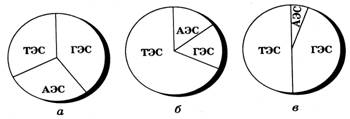 14. Города-миллионеры:а) Пермь, Челябинск, Воронеж; в) Волгоград, Екатеринбург, Красноярск;б) Иркутск, Хабаровск, Владивосток; г) Омск, Казань, Челябинск.15. Найдите ошибку:а) татары – буддисты. в) чукчи – традиционные верования;б) адыгейцы – мусульмане; г) удмурты – православные;16. Укажите каменноугольный бассейн:а) Канско-Ачинский; б) Подмосковный; в) Печорский; г) Ленский.17. В каком из бассейнов добывается бурый уголь низкого качества, но себестоимость добычи самая низкая?а) Канско-Ачинский; б) Подмосковный; в) Ленский; г) Южно-Якутский.18. Выберите ГЭС:а) Смоленская; б) Рефтинская; в) Курская; г) Братская.19. Геотермальная электростанция построена на полуострове:а) Таймыр; б) Камчатка; в) Кольский; г) Ямал.20. Укажите месторождение медной руды:а) Качканарское; б) Ачинское; в) Верхний Уфалей; г) Красноуральск .21. Укажите верное сочетание «город – металл – фактор размещения»:а) Красноярск – никель – энергетический; в) Норильск – алюминий – сырьевой;б) Череповец – сталь – транспортный; г) Мончегорск – никель – потребительский.22. Выберите ошибочную схему взаимосвязей:а) бокситы > глинозем > выплавка алюминия;б) добыча фосфоритов > производство удобрений;в) лесозаготовка > сплав леса > лесопильные предприятия;г) нефть > нефтепереработка > производство калийных удобрений.23. Выделите район, благоприятный для размещения завода по производству автомобилей:а) Ростовская область; б) Камчатская область; в) Мурманская область; г) Якутия.24. Укажите верное сочетание «город – отрасль машиностроения»:а) Волгоград – автомобилестроение; в) Павлово – производство автобусов;б) Петрозаводск – энергетическое машиностроение; г) Мурманск – авиастроение.25. Укажите район оленеводства:а) Чукотский автономный округ; в) Республика Алтай;б) Республика Калмыкия; г) Вологодская область.26. Укажите верное сочетание «район – сельскохозяйственные культуры»:а) Поволжье – цитрусовые, бахчевые, рис;б) Северный Кавказ – рож, подсолнечник, виноград;в) ЦЧР – сахарная свекла, пшеница, подсолнечник;г) Дальний Восток – рис, соя, виноград.27. Установите верное сочетание «порт – важнейшие грузы»:а) Туапсе – нефть; б) Мурманск – лес; в) Дудинка – зерно; г) Владивосток – руда.9 классПроверочный тест после окончания I полугодияII вариант1. С какими странами Россия имеет только морские границы:а) Украина, Казахстан; в) Азербайджан, Эстония.б) Япония, Великобритания; г) Турция, Япония;2. Какое из утверждений о границах России является верным:а) самую протяженную границу Россия имеет с Китаем;б) самая южная точка находится на границе с Азербайджаном;в) на юго-западе Россия граничит с Молдавией и Румынией;г) Россия граничит со всеми странами СНГ.3. С какой страной Россия имеет территориальные споры:а) Грузия; б) Казахстан; в) Индия; г) Япония.4. Горы Саяны расположены вдоль границы России с:а) Монголией; б) Казахстаном; в) Китаем; г) КНДР.5. В каком городе самые не благоприятные природные условия для жизни населения:а) Ростов-на-Дону; б) Ярославль; в) Норильск; г) Новосибирск.6. Россия занимает первое место в мире по запасам:а) природного газа и калийных солей; в) нефти и железных руд;б) гидроэнергоресурсов и золота; г) леса и алюминиевых руд.7. Для развития приливной энергетики благоприятно побережье:а) Балтийского моря около Калининграда; в) Охотского моря в его северной части;б) Азовского моря в Краснодарском крае; г) Черного моря в районе города Сочи.8. Максимальное количество водных ресурсов в России потребляет:а) промышленность; б) сельское хозяйство; в) научная сфера; г) коммунальное хозяйство.9. Выберите неверный вариант:а) реэмиграция – возвращение населения на Родину.б) агломерация – скопление городов;в) город – населенный пункт, где большая часть населения занята не в сельском хозяйстве;г) урбанизация – сокращение численности населения.10. Выберите верные утверждения:а) по численности населения Россия превосходит Пакистан и Бразилию вместе взятые;б) большая часть населения России говорит на языках индоевропейской языковой семьи;в) в населении Сибири и Дальнего Востока высока доля женщин;г) к крупным городам относят городские поселения с численностью населения свыше 50 тыс. человек.11. Найдите ошибку:а) буряты – буддисты; в) чукчи – традиционные верования;б) татары – мусульмане; г) калмыки – православные.12. Численность экономически активного населения составляет:а) 65 – 75 млн. чел; в) 25 – 30 млн. чел;б) 15 – 25 млн. чел; г) 140 – 145 млн. чел.13. Доля городского населения в России составляет:а) 50 – 60%; в) 70 – 80%;б) 60 – 70%; г) 80 – 90%.14. В Восточном макрорегионе России расположена атомная электростанция:а) Билибинская; б) Смоленская; в) Балаковская; г) Курская.15. Укажите правильные утверждения:а) перевод ТЭС на нефть позволит снизить себестоимость электроэнергии;б) Россия лидирует в мире по добыче нефти;в) открытый способ добычи угля наносит меньше вреда природе, чем шахтный;г) себестоимость добычи угля в Канско-Ачинском бассейне самая низкая в стране.16. Выберите диаграмму, которая правильно показывает соотношение между нефтью, газом и углем в производстве электроэнергии на ТЭС в России:
17. Выберите из списка ГЭС: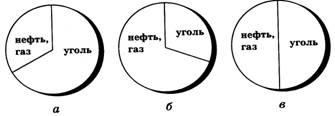 а) Сургутская; в) Курская; б) Кислогубская; г) Братская.18. Укажите месторождение железной руды:а) Качканарское; в) Волхов; б) Гай; г) Медногорск.19. Центром черной металлургии ЦЧР является:а) Череповец б) Новокузнецк; в) Старый Оскол; г) Нижний Тагил.20. Укажите неверное сочетание «город – металл – фактор размещения»:а) Череповец – медь – сырьевой;б) Красноярск – алюминий – энергетический;в) Норильск – никель – сырьевой;г) Магнитогорск – сталь – сырьевой.21. Выберите ошибочную схему взаимосвязей:а) лесозаготовка > лесопиление > целлюлозно-бумажный комбинат;б) бокситы > глинозем > выплавка алюминия;в) железная руда > концентрат > прокат > чугун;г) нефть > нефтепереработка > производство пластмасс.22.Определите центр автомобилестроения:а) Нижний Новгород; б) Курск; в) Мурманск; г) Иркутск.23. Выделите район, благоприятный для размещения завода по производству сельскохозяйственной техники:а) Якутия; в) Хабаровский край;б) Магаданская область; г) Ростовская область.24. Укажите верное сочетание «город – отрасль машиностроения»:а) Челябинск – автомобилестроение;б) Энгельс – производство троллейбусов;в) Мурманск – авиастроение;г) Ижевск – производство тракторов.25. Укажите район овцеводства:а) Якутия; в) Ивановская область;б) Московская область; г) Республика Алтай.26. Укажите верные сочетания «район – сельскохозяйственные культуры»:а) Северный Кавказ – рис, цитрусовые, виноград;б) Поволжье – зерновые, бахчевые, овощные;в) Центрально-Черноземный район – рис, соя, табак;г) Дальний Восток – подсолнечник, рожь, сахарная свекла.27. Установите верное сочетание «порт – важнейшие грузы»:а) Архангельск – нефть; в) Махачкала – руда.б) Новороссийск – зерно; г) Игарка – лес;9 классПроверочный тест после окончания II полугодияI вариант1. Выберите вариант, в котором указаны только столицы автономных округов России:а) Тура, Салехард, Анадырь; в) Оренбург, Волгоград, Майкоп;б) Петрозаводск, Уфа, Элиста; г) Нарьян-Мар, Казань, Биробиджан.2. Укажите территории России, вошедшие в ее состав после 1940 г.:а) Краснодарский край; в) Калининградская область;б) Амурская область; г) Кольский полуостров.3. Какой субъекты федерации, входят в состав Центрального района?а) Владимирская область; в) Ленинградская область;б) Вологодская область; г) Псковская область;4. Укажите ресурсы Центрального района:а) бокситы, нефть; в) агроклиматические, водные;б) апатиты, лес; г) фосфориты, бурый уголь.5. Выберите республику, которая входит в Волго-Вятский район:а) Адыгея; б) Мордовия; в) Калмыкия; г) Татарстан.6. Выберите города «Золотого кольца» России:а) Новгород, Псков, Ростов; в) Москва, Нижний Новгород, Рязань;б) Смоленск, Курск, Брянск; г) Ярославль, Суздаль, Владимир.7. Выберите неверный вариант:а) шали – Павловский Посад; в) керамика – Гжель, Ликино-Дулево;б) вышивка – Палех; г) деревянная игрушка – Сергиев Посад.8. Выберите центры текстильной промышленности:а) Рязань, Тула, Калуга; б) Ярославль, Нижний Новгород, Воронеж;в) Курск, Брянск, Липецк; г) Иваново, Ногинск, Орехово-Зуево.9. Выберите неверный вариант:а) ГЭС – Кислогубская; б) ТЭС – Киришская; в) АЭС – Ленинградская.10. Выберите отрасли специализации сельского хозяйства северной части Волго-Вятского района:а) свиноводство, птицеводство, овощеводство;б) зерновое хозяйство, свекловодство, садоводство;в) льноводство, картофелеводство, молочное скотоводство;г) овцеводство, птицеводство, мясное скотоводство.11. Укажите полезное ископаемое Северо-Западного района:а) фосфориты; б) железные руды; в) газ; г) нефть.12. Выберите вариант, где указаны народы, проживающие на Европейском Севере:а) русские, ханты, татары; в) ханты, манси, якуты;б) коми, буряты, коряки; г) карелы, саамы, ненцы.13. Выберите вариант, неверно характеризующий природно-ресурсный потенциал Европейского Севера:а) Балтийский щит > гидроэнергетические ресурсы;б) осадочный чехол платформы > золото;в) географическое положение > зона тайги;г) выход к морю > рыбные ресурсы.14. Укажите АЭС, действующую на Европейском Севере:а) Кандалакшская; б) Кислогубская; в) Паужетская; г) Кольская.15. Укажите субъекты федерации, которые не входят в состав Северо-Кавказского экономического района:а) Красноярский край; в) Республика Ингушетия;б) Республика Дагестан; г) Краснодарский край.16. Выберите вариант, где перечислены курортные города Черноморского побережья Кавказа:а) Таганрог, Ейск, Темрюк; в) Анапа, Геленджик, Сочи;б) Азов, Туапсе, Махачкала; г) Кисловодск, Краснодар, Ставрополь.17. Укажите природные ресурсы Северо-Кавказского района:а) нефть, рекреационные и агроклиматические ресурсы;б) руды черных металлов, фосфориты, торф;в) каменный уголь, калийные соли, лесные ресурсы;г) драгоценные камни, почвенные и гидроэнергетические ресурсы.18. Укажите субъекты федерации, которые не входят в состав Уральского района:а) Курганская область; в) Удмуртская Республика;б) Челябинская область; г) Республика Хакасия.19. Выберите не верный вариант:а) автомобилестроение – Ижевск, Миасс;б) текстильная промышленность – Челябинск;в) тяжелое машиностроение – Екатеринбург.20. Выберите народы России, которые не имеют своих национально – территориальных образований:а) адыгейцы; б) чеченцы; в) ингуши; г) кумыки.21. Выберите народы, имеющие автономию на территории Восточно-Сибирского района:а) русские; б) эвенки; в) ханты; г) карелы.22. Определите экономический район по описанию.Район имеет выгодное географическое положение. Природные ресурсы района – это нефть, газ, агроклиматические и рыбные ресурсы. Район специализируется на разнообразном машиностроении, химической промышленности и продукции АПК.а) Северо-Кавказский; в) Северо-Западный;б) Центрально-Черноземный; г) Поволжский.23. Укажите отрасли специализации Западно-Сибирского экономического района:а) нефтяная, газовая, угольная и металлургическая промышленность;б) целлюлозно-бумажная и рыбная промышленность, пищевая;в) электроэнергетика, судостроение, текстильная промышленность;г) автомобилестроение, химическая и лесная промышленность.24. Выберите неверный вариант;а) нефть и газ – Уренгой, Медвежье; в) медно-никелевые руды – Чита;б) уголь – Черемхово, Нерюнгри; г) железные руды – Коршуновское.25. Выберите неверный вариант:а) Норильск – тракторостроение;б) Владивосток – судостроение и судоремонт;в) Новокузнецк – металлургический комбинат полного цикла;г) Кемерово – добыча угля26. Какой город имеет координаты62 с.ш. 129 в.д.:а) Новороссийск; в) Якутск;б) Красноярск; г) Владивосток.27. На рисунке Курская магнитная аномалия обозначена цифрой: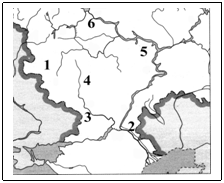 а) 1; б) 2; в) 5; г) 6;9 классПроверочный тест после окончания II полугодияII вариант1. Выберите верный вариант:а) Эвенкийский АО – Улан-Удэ; в) Республика Бурятия – Тура;б) Республика Коми – Казань; г) Алтайский край – Барнаул2. Выберите вариант, в котором указаны только столицы республик:а) Казань, Нарьян-Мар, Салехард; в) Орел, Саранск, Анадырь;б) Петрозаводск, Уфа, Элиста; г) Хабаровск, Биробиджан, Якутск.3. Укажите территорию России, вошедшую в ее состав после 1940 г.:а) Волгоградская область; в) Приморский край;б) острова Шпицберген; г) Курильские острова.4. Укажите ресурсы Центрально-Черноземного района:а) железные руды, почвенные ресурсы; в) фосфориты, лесные;б) нефть, газ, уголь; г) бокситы, апатиты.5. Выберите области где ведется добыча железных руд:а) Орловская и Липецкая; в) Белгородская и Курская;б) Тульская и Калужская; г) Курская и Липецкая.6. Выберите неверный вариант:а) ГЭС – Печерская, Рефтинская, Загорская;б) ТЭС – Шатурская, Каширская, Конаковская;в) АЭС – Обнинская, Смоленская, Нововоронежская.7.Выберите неверный вариант:а) лаковая миниатюра – Палех, Федоскино;б) деревянная игрушка – Хохлома, Городец;в) металлические расписные подносы – Елец;г) глиняная игрушка – Дымково.8. Выберите ресурсы Северо-Западного района:а) фосфориты, сланцы; в) нефть, газ;б) уголь, мрамор; г) железные руды, апатиты.9. Укажите отрасль сельскохозяйственной специализации Северо-Западного района:а) свекловодство; в) оленеводство; б) птицеводство; г) льноводств.10. Выберите населенный пункт Северо-Западного района, в котором ведется добыча алюминиевых руд:а) Тихвин; б) Бокситогорск; в) Кингисепп; г) Гатчина.11. Выберите отрасль машиностроения, которая развита в Санкт-Петербурге лучше, чем в любом другом городе России:а) тракторостроение; в) судостроение;б) автомобилестроение; г) приборостроение.12. Выберите республику, входящую в состав Европейского Севера:а) Карелия; б) Якутия; в) Бурятия; г) Калмыкия;13. Укажите сырье, на котором работает Череповецкий металлургический комбинат:а) железные руды КМА и коксующийся уголь Кузбасса;б) железные руды Кольского полуострова и коксующийся уголь Донбасса;в) железные руды Кольского полуострова и коксующийся уголь Печорского бассейна;г) железные руды КМА и коксующийся уголь Печорского бассейна.14. Укажите уникальную электростанцию, действующую на Кольском полуострове:а) приливно-отливная; в) гидроаккумулирующая;б) атомная; г) геотермальная.15. Выберите вариант, где указаны народы, проживающие на Европейском Севере:а) карелы, ханты, башкиры; в) якуты, манси, коми-пермяки;б) ненцы, коряки, удмурты; г) русские, коми, саамы.16. Укажите субъекты федерации, которые не входят в состав Северо-Кавказского экономического района:а) Кабардино-Балкария; в) Ростовская область;б) Оренбургская область; г) Ставропольский край.17. Какие полезные ископаемые добывают на Северном Кавказе:а) бурый уголь; в) медные руды;б) каменный уголь; г) вольфрамомолибденовые руды.18. Укажите субъекты федерации, которые не входят в состав Уральского района:а) Республика Татарстан; в) Челябинская область;б) Удмуртская Республика; г) Республика Башкортостан.19. Выделите центры цветной металлургии Урала:а) Волгоград, Красноуральск, Медногорск;б) Миасс, Пермь, Тюмень;в) Орск, Краснотурьинск, Верхний Уфалей;г) Екатеринбург, Самара, Казань.20. Выберите верный вариант:а) автомобилестроение – Набережные Челны, Тольятти;б) судостроение – Волгоград;в) тракторостроение – Астрахань.21. Определите экономический район по описанию.Район протянулся от зоны лесов до зоны полупустынь. Он обладает значительными гидроэнергоресурсами, агроклиматическими ресурсами, запасами нефти и газа, а также поваренной соли.а) Центральный; б) Северо-Западный; в) Поволжский; г) Северный.22. Укажите народ проживающий на Северном Кавказе:а) осетины; б) удмурты; в) буряты; г) карелы.23. Укажите субъекты федерации, которые не входят в состав Восточно-Сибирского экономического района:а) Тыва; б) Читинская область; в) Хакасия; г) Приморский край.24. Выберите народ, имеющий автономию на территории Дальневосточного экономического района:а) русские; б) евреи; в) удмурты; г) карелы.25. Укажите отрасли специализации Восточно-Сибирского экономического района:а) черная металлургия, машиностроение, сельское хозяйство;б) судостроение, автомобилестроение, текстильная промышленность;в) нефтяная, газовая, угольная и металлургическая промышленность;г) цветная металлургия, целлюлозно-бумажная промышленность, электроэнергетика.26. Выберите верный вариант:а) ГЭС – Нижневартовская, Сургутская;б) АЭС, ГеотЭС – Билибинская, Паужетская.в) ТЭС – Братская, Зейская;27. На рисунке Саяно-Шушенская ГЭС обозначена цифрой: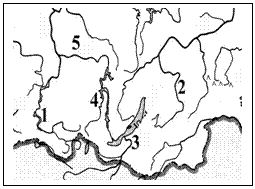 а) 5; б) 3; в) 2; г) 1.